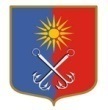 ОТРАДНЕНСКОЕ ГОРОДСКОЕ ПОСЕЛЕНИЕ КИРОВСКОГО МУНИЦИПАЛЬНОГО РАЙОНА ЛЕНИНГРАДСКОЙ ОБЛАСТИСОВЕТ ДЕПУТАТОВТРЕТЬЕГО СОЗЫВАР Е Ш Е Н И Еот «14» ноября 2018 года №58Об утверждении нормативов и нормативных затрат на обеспечение функций совета депутатов МО «Город Отрадное»     	В соответствии с Федеральным законом от 05 апреля 2013 года № 44-ФЗ «О контрактной системе в сфере закупок товаров, работ, услуг для обеспечения государственных и муниципальных нужд», постановлением Правительства Российской Федерации от 13 октября 2014 года № 1047 «Об общих правилах определения нормативных затрат на обеспечение функций государственных органов, органов управления государственными внебюджетными фондами и муниципальных органов», постановлением главы МО «Город Отрадное» от 01.11.2018 №3 «Об утверждении требований к порядку разработки и принятия правовых актов о нормировании в сфере закупок, содержанию указанных актов и обеспечению их исполнения», решением совета депутатов МО «Город Отрадное» от 08 декабря 2016 года №60 «Об утверждении правил определения нормативных затрат на обеспечение функций совета депутатов МО «Город Отрадное»:Утвердить:1.1. нормативы на обеспечение функций совета депутатов МО «Город Отрадное» (Приложение №1 к настоящему решению);  1.2. нормативные затраты на обеспечение функций совета депутатов  МО «Город Отрадное» (Приложение №2 к настоящему решению);           2.Настоящее решение вступает в силу со дня его официального опубликования   и распространяется на правоотношения, возникшие с 01.01.2019 года.           3.Настоящее решение подлежит размещению в сети Интернет на официальном сайте МО «Город Отрадное» www.otradnoe-na-nеve.ru  и в единой информационной системе в сфере закупок.УТВЕРЖДЕНЫ решением совета депутатов  МО «Город Отрадное»от ___ ноября 2018 г. № ____(приложение №1)Нормативы на обеспечение функций совета депутатов  МО «Город Отрадное»Таблица № 1Норматив количества и цены носителей информацииТаблица № 2Норматив количества и цены расходных материалов для различных типов принтеров, многофункциональных устройств, копировальных аппаратов (оргтехники)Таблица № 3Норматив количества и цены канцелярских принадлежностей (для всех должностей)Таблица № 4Норматив количества и цены хозяйственных товаров и принадлежностейТаблица № 5Норматив количества и цены материальных запасов для нужд гражданской обороныТаблица № 6Норматив перечня периодических изданий и справочной литературыПриложение №2к решению совета депутатов МО «Город Отрадное»от ___ ноября 2018 г. № ____Нормативные затраты на обеспечение функций совета депутатов МО «Город Отрадное»Затраты на информационно-коммуникационные технологии.Затраты на услуги связи1. Затраты на абонентскую плату:                                                        З аб = 18 200,00руб.2.Затраты на повременную оплату местных, междугородних и международных телефонных соединений:                                                                               З пов = 3 960,00 рублей3. Затраты на оплату услуг подвижной радиотелефонной связи :      отсутствуют.4. Затраты на передачу данных с использованием сети Интернет и услуги интернет                                                                       провайдеров для планшетных компьютеров: отсутствуют.5. Затраты на сеть Интернет и услуги интернет-провайдеров:           З и = 21 600,00 руб.6. Затраты на электросвязь, относящуюся к связи специального назначения, используемой на региональном уровне:                                                                               отсутствуют.7. Затраты на оплату услуг по предоставлению цифровых потоков для коммутируемых телефонных соединений:                                                                               отсутствуют.8. Затраты на оплату иных услуг связи в сфере информационно-коммуникационных технологий:                                                                                                      отсутствуют.Затраты на содержание имуществаПри определении затрат на техническое обслуживание и регламентно-профилактический ремонт, указанных  в  п. 9-16  настоящего приложения  №2 применяются  нормативы периодичности проведения ТО оборудования, установленными в таблице 1, 2 приложения № 19. Затраты на техническое обслуживание вычислительной техники отсутствуют.10. Затраты на техническое обслуживание оборудования по обеспечению безопасности информации отсутствуют.11. Затраты на техническое обслуживание системы телефонной связи (автоматизированных телефонных станций) отсутствуют.12. Затраты на техническое обслуживание и локальных вычислительных сетей отсутствуют.13. Затраты на техническое обслуживание систем бесперебойного питания отсутствуют.14 . Затраты на техническое обслуживание принтеров, многофункциональных устройств и копировальных аппаратов (оргтехники)Зрпм = 40 000 руб.Затраты на приобретение прочих работ и услуг, не относящиеся к затратам на услуги связи, аренду и содержание имущества15. Затраты на оплату услуг по сопровождению программного обеспечения и приобретению простых (неисключительных) лицензий на использование программного обеспечения, где учитываются:- затраты на оплату услуг по сопровождению справочно-правовых систем: Зсспс = 144 000 руб. - затраты на оплату услуг по сопровождению и приобретению иного программного обеспечения: Зсип = 132 000 руб..Итого 276 000 руб.16. Затраты на оплату услуг, связанных с обеспечением безопасности информации  отсутствуют17. Затраты на проведение аттестационных, проверочных, контрольных мероприятий, оценка технического состояния и утилизация: Запк = 12 000 руб.18. Затраты на приобретение простых (неисключительных) лицензий на использование программного обеспечения по защите информации: Злпо = 13 500 руб.19. Затраты на оплату работ по монтажу (установке), дооборудованию и наладке оборудования, заправке картриджей: Зомдн = 10 000,00 руб..Затраты на приобретение основных средств20. Затраты на приобретение рабочих станций (моноблоков, ноутбуков): отсутствуют.21. Затраты на приобретение принтеров, многофункциональных устройств и копировальных аппаратов (оргтехники): 1 ед = 150 000 руб.22. Затраты на приобретение средств подвижной радиотелефонной (сотовой) связи отсутствуют.23. Затраты на приобретение оборудования по обеспечению безопасности информации отсутствуют.24. Затраты на приобретение мониторов: отсутствуют.25. Затраты на приобретение системных блоков: отсутствуют.26. Затраты на приобретение других запасных частей для вычислительной техники отсутствуют.27. Затраты на приобретение магнитных и оптических носителей информации отсутствуют.28. Затраты на приобретение деталей для содержания принтеров, многофункциональных устройств и копировальных аппаратов (оргтехники) :28.1. Затраты на приобретение расходных материалов для принтеров, многофункциональных устройств и копировальных аппаратов (оргтехники):З рм = 27 360 руб.28.2.Затраты на приобретение запасных частей для принтеров, многофункциональных устройств и копировальных аппаратов (оргтехники) отсутствуют.Затраты на услуги связи, не отнесенные к затратам на услуги связи в рамках затратна информационно-коммуникационные технологии29 Затраты на услуги почтовой связи:   Зпс = 9 000 руб.30. Затраты на оплату услуг специальной связи отсутствуют.Затраты на транспортные услуги31. Затраты на оказании услуг перевозки (транспортировки) грузов: отсутствуют.32. Затраты на оплату услуг аренды транспортных средств: отсутствуют33. Затраты на оплату разовых услуг пассажирских перевозок: Зпп  = 10 600 руб..34. Затраты на оплату проезда работника к месту нахождения учебного заведения и обратно отсутствуют.Затраты на оплату расходов по договорам об оказании услуг, связанных с проездом и наймом жилого помещения в связи с командированием работников,заключаемым со сторонними организациями35. Затраты на оплату расходов по договорам об оказании услуг, связанных с проездом и наймом жилого помещения в связи с командированием работников, заключаемым со сторонними организациями: отсутствуют.36. Затраты по договору на проезд к месту командирования и обратно:  отсутствуют.37. Затраты по договору на найм жилого помещения на период командирования отсутствуют.Затраты на коммунальные услуги38. Затраты на коммунальные услуги: отсутствуют.38.1. Затраты на электроснабжение: отсутствуют.38.3.Затраты на горячее водоснабжение: отсутствуют.38.4.Затраты на холодное водоснабжение и водоотведение: отсутствуют.Затраты на аренду помещений и оборудования и иного имущества39. Затраты на аренду помещений: отсутствуют.40. Затраты на аренду помещения (зала) для проведения совещания: отсутствуют.41. Затраты на аренду оборудования: отсутствуют.Затраты на содержание имущества, не отнесенные к затратам на содержание имущества в рамках затрат на информационно- коммуникационные технологии.42. Затраты на содержание и техническое обслуживание помещений:где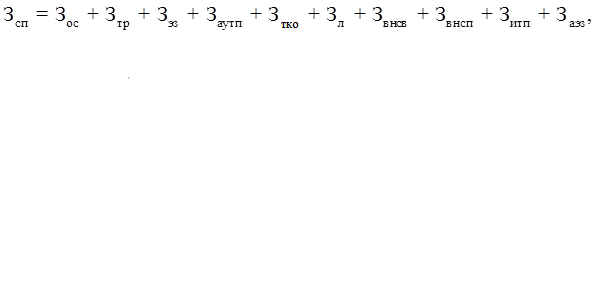 Зос – затраты на техническое обслуживание и регламентно- профилактический ремонт систем охранно-тревожной сигнализации.Зтр – затраты на проведение текущего ремонта помещения;  Зэз – затраты на содержание прилегающей территории;Заутп – затраты на оплату услуг по обслуживанию и уборке помещения;З тко – затраты на вывоз твердых коммунальных отходов;Зл – затраты на техническое обслуживание и регламно-профилактический ремонт лифтов;Звнсв – затраты на техническое обслуживание и регламентно-профилактический ремонт водонапорной насосной станции хозяйственно-питьевого и противопожарного водоснабжения;Звнсп - затраты на техническое обслуживание и регламентно-профилактический ремонт водонапорной насосной станции пожаротушения;Зитп -  затраты на техническое обслуживание и регламентно-профилактический ремонт индивидуального теплового пункта, в том числе на подготовку отопительной системы к зимнему сезону;Заэз - затраты на техническое обслуживание и регламентно-профилактический ремонт электрооборудования административного помещения.Такие затраты не подлежат отдельному расчету, если они включены в общую стоимость комплексных услуг управляющей компании отсутствуют.42.1. Затраты на техническое обслуживание и регламентно-профилактический ремонт систем охранно- тревожной сигнализации: Зос = 48  000,00 руб42.2. Затраты на проведение текущего ремонта помещения определяются в соответствии со сметной документацией.42.3. Затраты на содержание прилегающей территории: отсутствуют.42.4. Затраты на оплату услуг по обслуживанию и уборке помещения: Заутп = 156 000,00 руб. 42.5. Затраты на вывоз твердых коммунальных отходов: Зтко= 18 000,00 руб.42.6.Затраты на техническое обслуживание и регламентно-профилактический ремонт лифтов отсутствуют.42.7. Затраты на техническое обслуживание и регламентно-профилактический ремонт водонапорной насосной станции хозяйственно-питьевого и противопожарного водоснабжения отсутствуют.42.8. Затраты на техническое обслуживание и регламентно-профилактический ремонт водонапорной насосной станции пожаротушения: отсутствуют42.9. Затраты на техническое обслуживание и регламентно-профилактический ремонт индивидуального теплового пункта, в том числе на подготовку отопительной системы к зимнему сезону: отсутствуют.42.10. Затраты на техническое обслуживание и регламентно-профилактический ремонт кондиционера: Зток = 30 000,00 рублей.43.Затраты на закупку услуг управляющей компании: отсутствуют.44. Затраты на техническое обслуживание и ремонт транспортных средств: отсутствуют.45. Затраты на техническое обслуживание бытового оборудования: отсутствуют.46. Затраты на техническое обслуживание и регламентно-профилактический ремонт иного оборудования — дизельных генераторных установок, систем газового пожаротушения, систем кондиционирования и вентиляции, систем пожарной сигнализации, систем контроля и управления доступом, систем автоматического диспетчерского управления, систем видеонаблюдения: отсутствуют.47. Затраты на оплату услуг внештатных сотрудников: Звнси= 120 000,00 руб.Затраты на приобретение прочих работ и услуг, не относящиеся к затратам на услуги связи, транспортные услуги, оплату расходов по договорам об оказании услуг, связанных с проездом и наймом жилого помещения в связи с командированием работников, заключаемым со сторонними организациями, а также к затратам на коммунальные услуги, аренду помещений и оборудования, содержание имущества в рамках прочих затрат и затратам на приобретение прочих работ и услуг в рамках затрат на информационно-коммуникационные технологии48. Затраты на оплату типографских работ и услуг, включая приобретение периодических печатных изданий, где учитываются: — затраты на приобретение спецжурналов; — затраты на приобретение информационных услуг, которые включают в себя затраты на приобретение иных периодических печатных изданий, справочной литературы, а также подачу объявлений в печатные издания.    48.1. Затраты на приобретение спецжурналов  и бланков строгой отчетности: отсутствуют.    48.2. Затраты на приобретение информационных услуг, которые включают в себя затраты на приобретение периодических печатных изданий, справочной литературы, а также подачу объявлений в печатные издания в соответствии с фактическими затратам в отчетном финансовом году: 9 000 руб.49. Затраты на проведение предрейсового и послерейсового осмотра водителей транспортных средств: отсутствуют.50. Затраты на проведение диспансеризации работников: 3 чел. = 9 000 руб..51. Затраты на оплату работ по монтажу (установке), дооборудованию и наладке оборудования: отсутствуют.52. Затраты на оплату услуг  вневедомственной охраны  определяются в соответствии с фактическими затратам в отчетном финансовом году: отсутствуют.53. Затраты на приобретение полисов: отсутствуют.Затраты на приобретение основных средств, не отнесенные к затратам на приобретение основных средств в рамках затрат на информационно-коммуникационные технологии54. Затраты на приобретение основных средств, не отнесенные к затратам на приобретение основных средств в рамках затрат на информационно-коммуникационные технологии: отсутствуют.55. Затраты на приобретение транспортных средств: отсутствуют.56. Затраты на приобретение мебели: отсутствуют.57. Затраты на приобретение систем кондиционирования: отсутствуют.Затраты на приобретение материальных запасов, не отнесенные к затратам на приобретение материальных запасов в рамках затрат на информационно-коммуникационные технологии.58. Затраты на приобретение материальных запасов, не отнесенные к затратам на приобретение материальных запасов в рамках затрат на информационно-коммуникационные технологии:Змз= Зсув+Зканц+Зхп+Згсм+Ззпа+Змзго+Звб, где:Зсув — затраты на приобретение сувенирной продукции;        Зканц — затраты на приобретение канцелярских принадлежностей;        Зхп— затраты на приобретение хозяйственных товаров и принадлежностей;        Згсм— затраты на приобретение горюче-смазочных материалов;        Ззпа — затраты на приобретение запасных частей для транспортных средств;        Змзго— затраты на приобретение материальных запасов для нужд гражданской обороны;        Звб – затраты на приобретение воды в бутылях58.1. Затраты на приобретение бланочной продукции: Зсув = 30 960,00 руб..58.2. Затраты на приобретение канцелярских принадлежностей: З канц =  87 500,00 руб.58.3. Затраты на приобретение хозяйственных товаров и принадлежностей: З хп = 30 000,00 руб.58.4.Затраты на приобретение горюче-смазочных материалов: отсутствуют.58.5. Затраты на приобретение запасных частей для транспортных средств определяются по фактическим затратам в отчетном финансовом году  с учетом нормативов обеспечения функций органов местного самоуправления, казенных учреждений, применяемых при расчете нормативных затрат на приобретение транспортных средств: отсутствуют.58.6. Затраты на приобретение материальных запасов для нужд гражданской обороны отсутствуют.58.7. Затраты на приобретение воды в бутылях: Звб = 15 000,00 руб.Затраты на капитальный ремонт  муниципального имущества59. Затраты на капитальный ремонт муниципального имущества определяются на основании затрат, связанных со строительными работами, и затрат на разработку проектной документации: отсутствуют60. Затраты на строительные работы, осуществляемые в рамках капитального ремонта, определяются на основании сводного сметного расчета стоимости строительства, разработанного в соответствии с методиками и нормативами в соответствии с законодательством РФ: отсутствуют61. Затраты на разработку проектной документации определяются в соответствии со статьей 22 Федерального закона от 05.04.2013 № 44-ФЗ «О контрактной системе в сфере закупок товаров, работ и услуг для обеспечения государственных и муниципальных нужд» и законодательством Российской Федерации о градостроительной деятельности: отсутствуютЗатраты на финансовое обеспечение строительства, реконструкции (в том числе с элементами реставрации), технического перевооружения объектов капитальногостроительства62. Затраты на финансовое обеспечение строительства, реконструкции (в том числе с элементами реставрации) определяются в соответствии со статьей 22 Федерального закона от 05.04.2013 № 44-ФЗ «О контрактной системе в сфере закупок товаров, работ и услуг для обеспечения государственных и муниципальных нужд» и с законодательством Российской Федерации о градостроительной деятельности: отсутствуют63. Затраты на приобретение объектов недвижимого имущества определяются в соответствии со статьей 22 Федерального закона и с законодательством Российской Федерации, регулирующим оценочную деятельность в Российской Федерации: отсутствуютЗатраты на дополнительное профессиональное образование64. Затраты на приобретение образовательных услуг по профессиональной переподготовке и повышению квалификации:З дпо = 100 000,00 руб.65. Затраты, не включенные в настоящие нормативные затраты, определяются исходя из фактической потребности, но не более лимитов бюджетных обязательств, предусмотренных на эти цели.Глава муниципального образованияИ.В.Валышкова№ п/пНаименованиеЕд. изм.Норматив(на одного пользователя в год)Максимально допустимая цена за ед. (руб.)Все должности1Flash-карты и прочие накопители емкостью не более 64 Гбшт.12 500,002Накопители емкостью не более 5 ТБшт.0,155 000,003Рутокеншт.11500,00№ п/пНаименованиеЕд. изм.Норматив
(на одну единицу оргтехники в год)Максимально допустимая цена за ед. (руб.)1Картридж для лазерного МФУ (принтера)шт.17 000,003Картридж для копировального аппараташт.17 000,00№ п/пНаименованиеЕд. изм.Норматив
(на одного пользователя в год)Максимально допустимая цена за ед. (руб.)2Бланк Вкладыш к трудовой книжкешт.0,5300,003Бланк Личная карточкашт.0,57,004Бланк Путевой листшт.515,005Бумага для ксероксашт.24270,006Бумага для записи клейкаяшт.1120,007Бумага для факсашт.1120,009Зажим для бумаг 25 ммшт.125,0010Зажим для бумаг 32 ммшт.125,0011Зажим для бумаг 41 ммшт.130,0012Закладки 5 цв.шт.170,0013Карандаш механ.шт.140,0014Карандаш с ластикомшт.330,0015Клей-карандашшт.1100,0016Ластикшт.115,0017Аккумулятор ААуп.1700,0018Механизм для скоросшивателяуп.0,3500,0019Папка Дело с расширениемшт.10150,0020Папка карманшт.540,0021Папка конверт на кнопкешт.255,0022Папка уголокшт.525,0023Регистратор 50 ммшт.1200,0024Регистратор 80 ммшт.2150,0025Ручка гелеваяшт.250,0026Ручка  шариковаяшт.330,0027Скобыкор.330,0028Скоросшивательшт.140,0029Скотчшт.120,0030Скрепки  28ммуп.=100130,0031Скрепки 50ммуп.=30135,0032Текстовыделительуп.=4шт1400,0033Корректирующая лента шт.1140,0034Корректирующая жидкость для тексташт.150,0035Калькуляторшт.11000,00№ п/пНаименованиеЕд. изм.Норматив
(на одного пользователя в год)Максимально допустимая цена за ед. (руб.)Все должности1Полотенца бумажные листовые для держателя Tork 1упаковок0,51 560,002Бумага туалетная упаковок1120,003Мешки для мусора на 120 литроврулоны1250,004Освежители воздухаштук160,005Мыло жидкое туалетное алоэ-вера , 5л., канистраштук0,1300,006Салфетки для монитораштук2300,007Прочие хозяйственные товары и принадлежностиштук25600,00№ п/пНаименованиеЕд. изм.Норматив(на одного пользователя в год)Максимально допустимая цена за ед. (руб.)Руководитель, иные должностиРуководитель, иные должности1Огнетушитель порошковый ОП-4 с кронштейном настеннымшт.0,3  800,00№ п/пнаименованиеЕд. изм.Максимально допустимая цена за ед. (руб.)1Газета Ладога1 шт.4 000